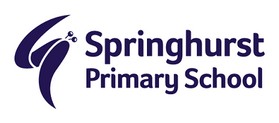 Dear families,Phone: (03 ) 57 265 291 ~ Email: springhurst. ps@ education. vic. gov. auwww.springhurstps.vic.edu.au